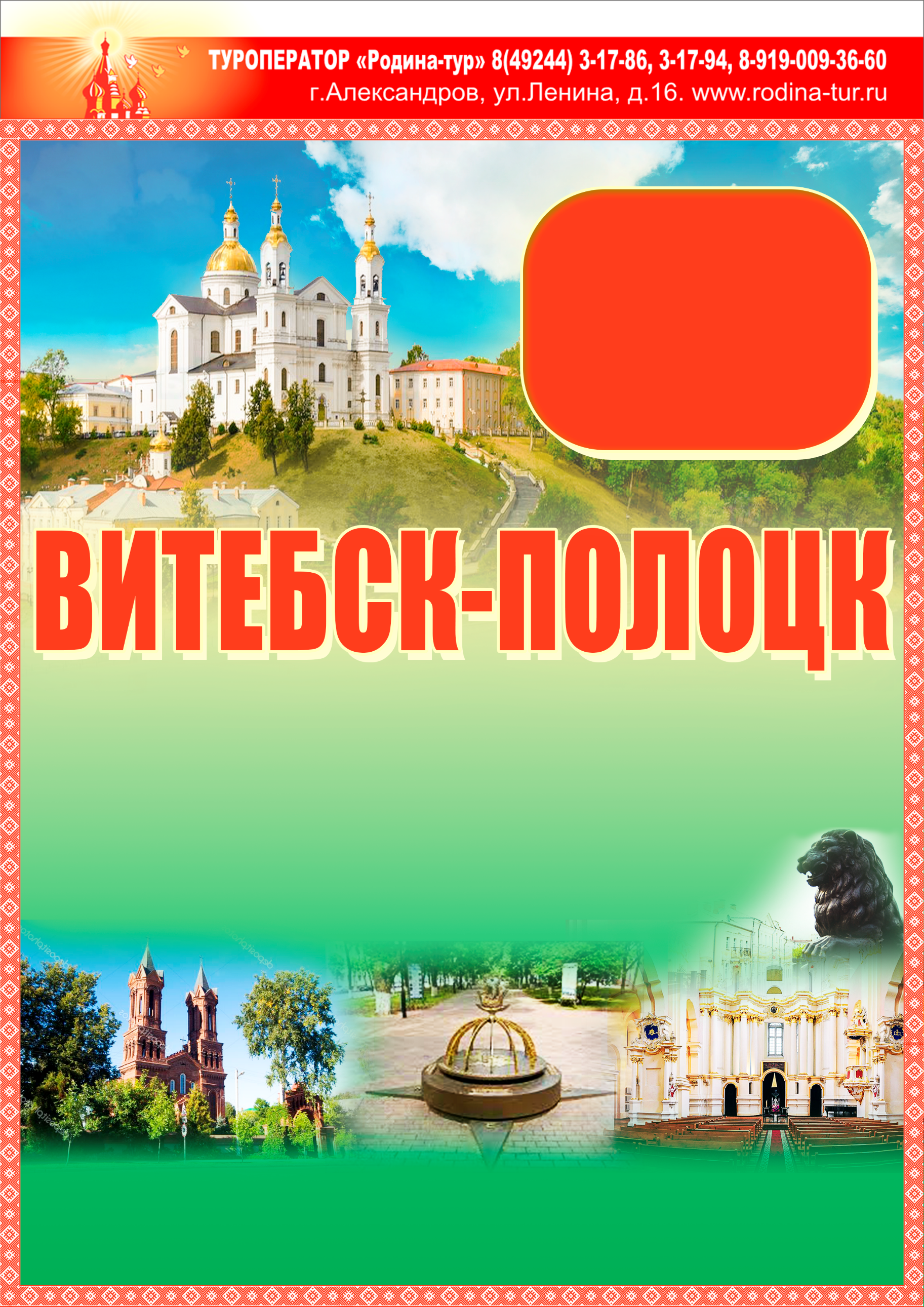 Стоимость поездки:  7.900 руб.(проезд на автобусе, проживание в гостинице с удобствами, питание 2-х разовое, экскурсии, услуги сопровождающего и гида, страховка)	ПРОГРАММА ТУРА  ВИТЕБСК - ПОЛОЦК  29-2 июня-июляСтоимость поездки:  7.900 руб.(проезд на автобусе, проживание в гостинице с удобствами, питание 2-х разовое, экскурсии, услуги сопровождающегои гида, страховка)	ВНИМАНИЕ!Обращаем Ваше внимание, что транспортное обслуживание по программе может осуществляться следующими видами автотранспорта: автобус, микроавтобус, минивэн, автомобиль и другое (в зависимости от количества пассажиров). Рассадка, предоставленная при бронировании, может носить условный характер.  В случае если представленная рассадка не совпадает с тем типом автотранспортного средства, которое будет осуществлять перевозку на маршруте, то фирма заблаговременно информирует заказчиков о изменение места. Фирма оставляет за собой право вносить некоторые изменения в программу тура, менять очерёдность предоставления услуг, без уменьшения общего объема.Время в пути указано ориентировочное. Фирма не несет ответственности за задержки, связанные с пробками на дорогах, действиями и мероприятиями государственных органов, в том числе органов ГИБДД, дорожными работами, а также на любые другие задержки на дорогах.1 деньВРЕМЯ ОТПРАВЛЕНИЯ ИЗ ГОРОДОВ:г.Киржач          22:00 ч.,          г.Кольчугино   22:00 ч.,          г.Сергиев-Посад   00:00 ч.,                  1 деньОТПРАВЛЕНИЕ ГРУППЫ ИЗ Г. АЛЕКСАНДРОВ В 23:00 ч.                                     Время в пути 9-10 часов.2 деньПрибытие группы в Витебск - город, основанный в 1021 году в месте слияния Западной Двины и Витьбы, привлекательный для туристов древними достопримечательностями, невероятным смешением Запада и Востока и особой мистической атмосферой, которую столь точно передал на своих полотнах его выдающийся уроженец – Марк Шагал!ЗАВТРАК.Обзорная экскурсия по ВИТЕБСКУ.  Вы побываете в его исторической части с сохранившейся и восстановленной застройкой ХVIII-XIX вв., увидите символ Магдебургского права – грациозную Ратушу (1775 г.); Дворец губернатора (XVIII в.), где останавливался Наполеон Бонапарт во время войны 1812 года, многие другие известные личности. Восстановленный на крутом берегу реки Витьбы- Успенский собор бывшего базилианского  монастыря стал изящной зрительной доминантой города. Вы увидите также Воскресенскую церковь – памятник архитектуры виленского барокко; восстановленную в византийском стиле церковь Благовещения, стилизованную средневековую башню «Духовской круглик», забавные уличные скульптуры.  Вас также ждет прогулка по живописной пешеходной улице города с сувенирными лавками, картинными галереями, кофейнями… 
В начале XX столетия Витебск превратился в своеобразный символ динамичного искусства всемирно известной «Витебской школы», яркими представителями которой стали гениальный Марк Шагал, автор таинственного «Черного квадрата» Казимир Малевич, создатель Русских сезонов в Париже Мстислав Добужинский. «О Париж! Ты – мой второй Витебск!» - воскликнул величайший художник XX века Марк Шагал, который через всю жизнь пронес любовь к этому городу. Благодаря его картинам с летающими невестами и скрипачами Витебск знают во всем мире...В наши дни Витебск известен и как музыкальная столица фестивалей. 
Здесь проходят джазовые, бардовские, фортепианные фестивали; а с 1992 года и Международный фестиваль искусств «Славянский базар», музыкальную арену которого – Летний амфитеатр – Вы увидите во время экскурсии.МУЗЕЙ МАРКА ШАГАЛА   На Покровской улице, расположенный в доме родителей живописца, в котором воссоздана атмосфера небогатого еврейского дома начала ХХ века: представлены предметы быта, копии архивных фотографий и документов, работ художника где художник провел юношеские годы. 
Арт-центре Марка Шагала постоянно проводятся выставки его графических работ.  ОБЕД. Расселение в гостинице.Отдых.ЭКСКУРСИЯ ВЕЧЕРНИЙ ВИТЕБСК (автобусно -пешеходная)  прогулка по историческому центру ночного Витебска.
 Со смотровой площадки на Успенской горе открывается потрясающе красивый вид на сияющий огнями, волшебный, Старый город, знакомый всему миру по картинам Шагала.3 деньЗАВТРАК в гостинице.Переезд в Полоцк (100 км)ОБЗОРНАЯ ЭКСКУРСИЯ ПО ПОЛОЦКУ – городу-патриарху восточных славян, городу ратной славы. Полоцк - это город-памятник, территория которого объявлена историко-культурным заповедником. Здесь вы прикоснетесь к самым сокровенным тайнам первого города Беларуси.Вы увидите Верхний и Нижний замки, оборонительный вал Ивана Грозного, Красный мост над Полотью, памятники религиозной архитектуры: Богоявленский монастырь и Богоявленский собор, монастырь францисканцев, лютеранская кирха, братская школа. Вы пройдете по древним улицам, которые помнят звуки шагов легендарного полоцкого князя Всеслава-Чародея, зодчего Иоанна, мастера-ювелира Лазаря Богши, первопечатника Франциска Скорины и многих других замечательных людей нашей истории…
Именно здесь Вы получите возможность сфотографироваться в самом центре Европы…СОФИЙСКИЙ СОБОР XVIII вв., построенный на сохранившихся фрагментах собора XI века.Экскурсанты осмотрят его музей и спустятся в подземелье, а в реконструированном зале храма услышат концерт органной музыки.Дополнительно - концерт органной музыки в Софийском соборе (за доп.плату - от 180 руб)МИНИ-ЭКСКУРСИЯ В ПОЛОЦКИЙ ИЕЗУИТСКИЙ КОЛЛЕГИУМ XVIII века с осмотром музыкальных часов с академическим шествием, старинного колодца XVIII века и арт-галереи, а также экскурсия-анимация «Беседа с механической головой» (реконструкция проекта Габриэля Грубера «Механическая голова»)СПАСО-ЕВФРОСИНЬЕВСКИЙ ДЕЙСТВУЮЩИЙ ЖЕНСКИЙ МОНАСТЫРЬ. Жемчужиной монастыря, да и всего белорусского зодчества, является древняя Спасо-Преображенская церковь – одна из старейших в Беларуси, построенная по заказу Ефросиньи Полоцкой. Интерьер храма украшен уникальными фресками XII в. Здесь сохраняются мощи самой преподобной Евфросиньи Полоцкой, первой из восточных славянок, причисленной к лику святых,а также копию легендарного креста, который бесследно исчез в годы лихолетья.Отправление домой.4 деньПрибытие группы. Ориентировочное время прибытие в 08:00 ч.